A Summer SongChad Stuart, Clive Metcalfe, Keith Noble 1964 (recorded by Chad & Jeremy)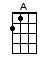 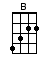 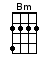 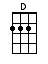 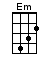 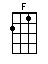 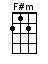 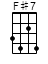 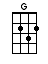 INTRO:  / 1 2 3 4 / [D][F#m] / [G][A] /[D][F#m] / [G][A] /[D] Trees [F#m] / [G][A] swaying in the / [D] summer [F#m] breeze / [G][A] Showing off their /[D] silver [F#m] leaves / [G] as [A] we walked / [D] by [F#m] Soft / [G][A] kisses on a /[D] summer’s [F#m] day / [G][A] Laughing all our / [D] cares a-[F#m]way / [G] Just [A] you and / [D] I [F#m] / [G][A] / [D] Sweet [F#m] / [G][A] sleepy warmth of / [D] summer [F#m] nights / [G][A] Gazing at the / [D] distant [F#m] lights / [G] in the [A] starry / [D] sky [F] / [G][D] /BRIDGE:[G] They say that / [A] all good things must / [D] end, some-/ [Bm]day /[G] Autumn / [A] leaves must / [Bm] fall / [Bm]But / [D] don’t you know, that it / [F#7] hurts me soTo / [Bm] say goodbye to / [F#m] you-oo-oo-[Em]oo /[Bm] Wish you didn’t have to / [A] go /[Bm] No, no, no / [A] no…. And when the / [D] rain [F#m] / [G][A] beats against my /[D] window [F#m] pane / [G] I’ll [A] think of summer / [D] days a-[F#m]gain / [G] And [A] dream of / [D] you [F#m] / [G][A] / [D][F] / [G][D] /BRIDGE:[G] They say that / [A] all good things must / [D] end, some-/ [Bm]day /[G] Autumn / [A] leaves must / [Bm] fall / [Bm]But / [D] don’t you know, that it / [F#7] hurts me soTo / [Bm] say goodbye to / [F#m] you-oo-oo-[Em]oo /[Bm] Wish you didn’t have to / [A] go /[Bm] No, no, no / [A] no…. And when the / [D] rain [F#m] / [G][A] beats against my /[D] window [F#m] pane / [G] I’ll [A] think of summer / [D] days a-[F#m]gain / [G] And [A] dream of / [D] you [F#m] / [G] And [A] dream of / [D] you [F#m] / [G][A] / [B]www.bytownukulele.ca